St. Paul’s Lutheran Church and Schools
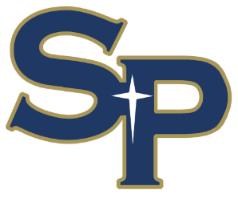                                            July  2023                                           July  2023                                           July  2023                                           July  2023                                           July  2023SunMonTueWedThuFriSat1 2   8:30 am Sunday School &  Bible Classes    9:30 am Worship Service   Scrip Day3 4   Independence Day5 6 7 “Connect to Disciple”6:00 pm – 9:00 pm8 Workshop8:00 am – 12 Noon9   8:00 am Congregational Breakfast  8:30 am Sunday School & Bible Classes    9:30 am Worship Service W/ Communion10 11 12   6:30 am Men’sBreakfast Bible Study9:00 am Assemble Hospitality Meals13 Please Note Date Change 6:00 pm1st Thursday Bible Study14 15 16   8:30 am Sunday School &  Bible Classes    9:30 am Worship Service17 Carpet Cleaning7:00 pm Board Meetings18 Carpet Cleaning6:30 pm Bd. Lay Ministry Meeting19 Carpet Cleaning20 Carpet Cleaning21 Carpet Cleaning5:00 pmHope Rescue Dinner22 23   8:30 am Sunday School & Bible Classes    9:30 am Worship Service W/ Communion24 7:00 pm ParishPlanning Council25 26 6:30 am Men’sBreakfast Bible Study27 28 29 30      Lay Ministry Sunday  8:30 am Sunday School &  Bible Classes    9:30 am Worship Service31 Notes:Pastor Wonnacott & family will be on vacation July 1st through July 6th.Notes:Pastor Wonnacott & family will be on vacation July 1st through July 6th.Notes:Pastor Wonnacott & family will be on vacation July 1st through July 6th.Notes:Pastor Wonnacott & family will be on vacation July 1st through July 6th.Notes:Pastor Wonnacott & family will be on vacation July 1st through July 6th.